Для выхода на пенсию по старости необходимо соблюдение нескольких условий. Подробнее ознакомиться с информацией можно на сайте ПФР: http://www.pfrf.ru/zakon/.

#ПФР #пенсионныйфонд #важнознать #пенсия #страховаяпенсия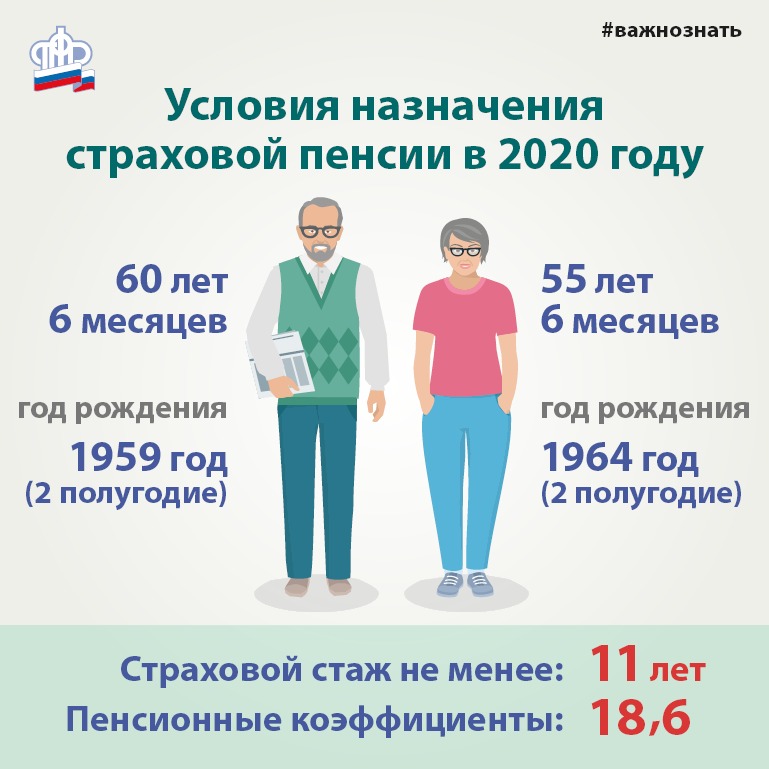 